  РЕЗУЛЬТАТЫ ДЕЯТЕЛЬНОСТИ доцента-исследователя ИЗФИР БОРИСОВОЙ Изабеллы Захаровны за  2016 г.Перечень заявок, поданных на конкурсы грантов и программ 2016 г.:Выполнение научно-исследовательских работ (фундаментальных, прикладных) наличие зарубежных грантов, хоздоговоров:Публикации в изданиях БД Web of Science, Scopus (без дублирования)Публикации  в  изданиях  ВАК РФ, РИНЦДругие публикации  Участие в организации международного или всероссийского научного мероприятияУчастие в конференцияхРабота над монографией«Национально-культурные особенности когнитем в паремиологической картине мира» (на примере французского, русского и якутского языков)(Представлена к публикации в 2017 г.)Доцент-исследователь Борисова И.З.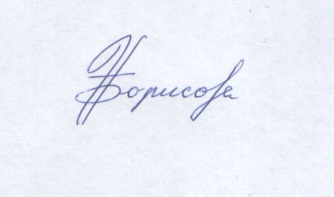 16 января 2017 г.	№ Наименование проектаНаименование конкурсаСтатус конкурса (межд., всеросс., респ.)Руководитель проекта1Проект «Проблема валоризации и популяризации культуры питания народов Севера в современных условиях (на примере Якутии)», Сумма на 2017- 1 500000
Международный конкурс РГНФ – Фонд «Дом Наук о Человеке» (ФДНЧ), Франция 2017 годаМеждународный конкурсБорисова И.З., рук. Проекта;Сорук.Изабель Бианки, зав.кафедрой социологии Университета Тур им. Француа Рабле (Франция), доктор антропологии, профессор2Наращивание потенциала в области высшего образования Регистрационный номер 56732-EPP-1-2015-1-FR-EPPKA2-CBHE-JP-LPEB« Диплом прикладного бакалавра по открытому и дистанционному образованию  по направлению подготовки «Энергоэффективность  и экологичность в строительстве в РФ, Китае и Азербайджане».Грант ЕС «Эразмус +» Международный конкурсЖан Ноэль Пашу, директор департамента межд. связей академии Гренобля (Франция)Корнилов Т.А., исполнительный руководитель,Борисова И.З., соавтор проекта, координатор российских вузов в проекте программы Erasmus+, доверенный руководитель проекта в СВФУ по приказу СВФУ)3«Актуальные проблемы культурного наследия и актуального искусства », ноябрь 2016 г., в рамках франко-российского междисциплинарного исследовательского проекта Грант научно-исследовательской лаборатории/ Laboratoire de recherche « Art, espaces et territoires »/ «Искусство, пространства и территории» по междисциплинарным проблемам культурологии и искусства  Университета СтрасбургаМеждународный конкурсФранцуаза Винсэнт Ферия, доктор искусствоведения, профессор Университета Страсбурга (Франция)Борисова И.З.4 «Организационные вопросы научно-образовательного сотрудничества и совместной подготовки научных кадров», декабрь 2016Грант Отдела по науке и технологиям Посольства Франции в РоссииРоссийский конкурсБорисова И.З.Наименование научно-исследовательской работыНаименованиепрограммы, фонда, конкурса грантовОбъем финансированияСостав коллективаНаращивание потенциала в области высшего образования Регистрационный номер 56732-EPP-1-2015-1-FR-EPPKA2-CBHE-JP-LPEB« Диплом прикладного бакалавра по открытому и дистанционному образованию  по направлению подготовки «Энергоэффективность  и экологичность в строительстве в РФ, Китае и Азербайджане».Грант ЕС «Эразмус +» Сумма на весь проект и на всех участников 999 000 евро, первый транш 35 000Жан Ноэль Пашу, директор департамента межд. связей академии Гренобля (Франция)Консерватория искусств и ремесел г.Парижа, автор проекта,Корнилов Т.А., исполнительный руководитель ИТИ, ФТИ (15 участников)Борисова И.З.(координатор российских вузов в проекте программы Erasmus+, доверенный руководитель проекта в СВФУ по приказу СВФУ), соавтор проекта, Архангельская Е.А., зав. каф «Экспертиза, управление, кадастр недвижимости ИТИ СВФУ», сокоординатор профессионального содержания ERASMUS +ВУЗы-партнеры:  P14 – Тува, Тувинский государственный университет, ТувГУ;P13- Новосибирск,  Сибирский государственный университет путей сообщения, СГУПС; P15,- Иркутский национальный исследовательский технический университет, ИРНИТУ;P16- Дальневосточный федеральный университет, ДФГУ; Р-17 -Якутский коммунально-строительный техникум; P18- Министерство ЖКХ и энергетики РС (Я); P-20 - Министерство архитектуры и строительства РС (Я);«Актуальные проблемы культурного наследия и актуального искусства », ноябрь 2016 г., в рамках франко-российского междисциплинарного исследовательского проекта «Тепло холода»Грант научно-исследовательской лаборатории/ Laboratoire de recherche « Art, espaces et territoires »/ «Искусство, пространства и территории» по междисциплинарным проблемам культурологии и искусства  Университета Страсбурга,сумма 3500 евроВ проекте 25 человек НХМ, ИЯКН, АГИКИ, ИЗФИР, Союза художников РФ, Университета Париж 8, Университета Страсбурга;Грантом воспользовались: Шапошникова Т.С.-ИЯКН, АГИКИ, Борисова И.З.-координатор проекта, соруководитель орг. Комитета, Мординова Н.А.- аспирант  «Организационные вопросы научно-образовательного сотрудничества и совместной подготовки научных кадров», декабрь 2016Грант Отдела по науке и технологиям Посольства Франции в Россиисумма  7000 евроКугаевский А.В.-директор ФЭИМординова М.А.- координатор программы двойного диплома ФЭИПавлов Г.Н. –проректор СВФУБорисова И.З.Автор(ы), выходные данные публикацииуказать БД Web of Science/ScopusКоличество цитированийв БД Web of Science, ScopusБорисова И.З.,Илларионов В.В., Илларионова Т.В. (ИЯКН) Food Traditions of the Sakha and Cultural Heritage. Turkish Online Journal Of Design Art And Communication. Website: http://www.tojdac.orgWeb of ScienceАвтор(ы), выходные данные публикацииКоличество цитирований в БД РИНЦСравнительно- сопоставительный анализ пословиц с компонентами  «Голова», «Рука», «Нога». Вестник Удмуртского университета. 2016. № 4-2. С. 111-119. ВАК3Особенности концепта «Guerre/Сэрии» и проблема перевода военных терминов с якутского и французского языков. Вестник Московского университета. Серия 19: Лингвистика и межкультурная коммуникация. 2016. № 1. С. 118-127. ВАК-К проблеме фразеологических универсалий. Международный научно-исследовательский журнал. 2016. № 7-2 (49). С. 96-10. ВАК-Автор(ы) Выходные данныеTraditions alimentaires des Yakoutes et l’image de l’alimentation en langueInternational Conference «Chinese Food Culture in Europe; French Food in Asia» which will take place from 12 till 15.10-2015 in ToursС Кюндяйцевой Ч.Н., Якутские и бретонские пословицы с  концептом «Дети».В сборнике статей международной научно-практической конференции « Тенденции формирования науки нового времени», Москва, Европейский фонд научного развития, РО Ефир, 2016. С. 25-28. РИНЦIsabelle Bianquis and Isabella Borissova Urban Melting Pot: Food Heritage in Yakutia (p. 169)Urban Foodways and Communication Ethnographic Studies in intangible cultural Food heritages around the world. Edited by Casey Man Kong Lum  and Marc de Ferriere le Vayer, USA, 2016. 228 p.Психологические и социолингвистические аспекты развития многоязычия в современной ЯкутииМатериалы международной междисциплинарной научно- практической конференции  «Язык. Культура. Перевод. Коммуникация», Московский государственный университет имени М.В. Ломоносова, Факультет иностранных языков и регионоведения, Институт языкознания Российской Академии наук, Российская Ассоциация лингвистов-когнитологов,18-19 ноября 2015 г. РИНЦИстоки и развитие якутской национальной кухни, культурного наследия народа сахаМатериалы II Международного симпозиума. История еды и традиции питания народов мира. Выпуск II [сборник статей]. — М.: МГУ, Центр по изучению взаимодействия культур, 2016. — 460 с., с. 256 ISBN 978-5-94800-035-0, РИНЦ«La cuisine de la survie» au cours de la Grande Guerre Nationale de 1941-45. sur le territoire de la Yakoutie "Материалы второй международной конференции «История и культура питания»/ Second International Conference on Food History and Cultures 26-27 May 2016 – Tours (France)/26-27 mai 2016 – Tours (France)Этнические особенности питания народа Cаха // Глобализация и интеграция традиционной и инновационной науки в современном мире. СПб.: Изд-во «КультИнформПресс», 2016.Направление: Культурология: Сборник научных статей по итогам международной научно-практической конференции, 23-24 сентября 2016 г., РИНЦКухня выживания в годы второй мировой войны на территории Якутской АССРМатериалы III Международного симпозиума. История еды и традиции питания народов мира. Выпуск II [тезисы]. — М.: МГУ, Центр по изучению взаимодействия культур, 2016, РИНЦНаименование, статусконференции, дата проведенияЯвлялись ли Вы:- председателем оргкомитета,- членом оргкомитетаМеждународный научно-практический форум «Ni autochtone, ni contemporaine»/ «Проблемы культурного наследия и современности», Страсбург, Университет Страсбурга, научно-исследовательская лаборатория/ Laboratoire de recherche « Art, espaces et territoires »/ «Искусство, пространства и территории» по междисциплинарным проблемам культурологии и искусства  Университета Страсбурга ИЯКН СВФУ, АГИКИ, ноябрь 2016Сопредседатель оргкомитетаTraditions alimentaires des Yakoutes et l’image de l’alimentation en langueInternational Conference «Chinese Food Culture in Europe; French Food in Asia» which will take place from 12 till 15.10-2015 in ToursПсихологические и социо-лингвистические аспекты развития многоязычия в современной ЯкутииМеждународная междисциплинарная научно-практическая конференция  «Язык. Культура. Перевод. Коммуникация», Московский государственный университет имени М.В. Ломоносова, Факультет иностранных языков и регионоведения, Институт языкознания Российской Академии наук, Российская Ассоциация лингвистов-когнитологов,18-19 ноября 2015 г. РИНЦ«La cuisine de la survie» au cours de la Grande Guerre Nationale de 1941-45. sur le territoire de la Yakoutie "2 международная конференция «История и культура питания»/ Second International Conference on Food History and Cultures 26-27 May 2016 – Tours (France)/26-27 mai 2016 – Tours (France)Этнические особенности питания народа Cаха // Глобализация и интеграция традиционной и инновационной науки в современном мире. СПб.: Изд-во «КультИнформПресс», 2016.Международная научно-практическая конференция «Глобализация и интеграция традиционной и инновационной науки в современном мире», 23-24 сентября 2016 г.Кухня выживания в годы второй мировой войны на территории Якутской АССРIII Международный симпозиум «История еды и традиции питания народов мира». Выпуск II [тезисы]. — М.: МГУ, Центр по изучению взаимодействия культур, 2016